Supplementary Table 1. Survey response frequencies in the total sample, and by gender and length of work experience*This item was included in an updated version of the questionnaire administered to only a subsample of 258 individuals. Supplementary Table 2. Survey response frequencies by medical specialtySupplementary Figure 1. Reasons why a mentally competent terminal geriatric patient should or should not be openly and directly informed of his/her condition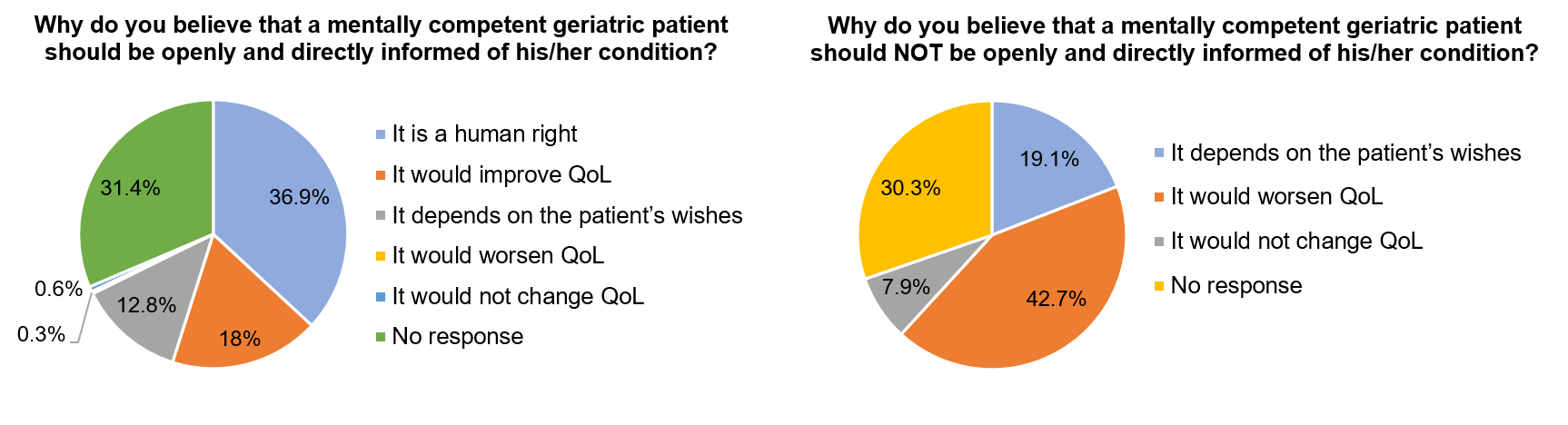 Notes. The graph on the left shows response frequencies from 328 physicians; the graph on the right shows response frequencies from 89 physicians. All(n=420)SexSexSexNumber of working yearsNumber of working yearsNumber of working yearsNumber of working yearsNumber of working yearsAll(n=420)Men(n=277)Women(n=143)p-value≤14(n=107)15-23(n=108)24-31(n=101)≥32(n=104)p-valueDo you encounter mentally competent older patients who consent to their relatives being informed about their state of health?Always10 (2.4)5 (1.8)5 (3.5)0.324 (3.7)2 (1.9)2 (2.0)2 (1.9)0.77Do you encounter mentally competent older patients who consent to their relatives being informed about their state of health?Often174 (41.4)110 (39.7)64 (44.8)0.3242 (39.3)48 (44.4)42 (41.6)42 (40.4)0.88Do you encounter mentally competent older patients who consent to their relatives being informed about their state of health?Sometimes199 (47.4)135 (48.7)64 (44.8)0.4455 (51.4)47 (43.5)48 (47.5)49 (47.1)0.72Do you encounter mentally competent older patients who consent to their relatives being informed about their state of health?Never37 (8.8)27 (9.7)10 (7)0.356 (5.6)11 (10.2)9 (8.9)11 (10.6)0.57When the mentally competent older patient consents to information about his/her condition being shared with family members, do you ask him/her the reason?Always117 (28.3)81 (29.2)36 (25.2)0.3825 (23.4)36 (33.3)27 (26.7)29 (27.9)0.43When the mentally competent older patient consents to information about his/her condition being shared with family members, do you ask him/her the reason?Often58 (13.8)35 (12.6)23 (16.1)0.3320 (18.7)12 (11.1)15 (14.9)11 (10.6)0.28When the mentally competent older patient consents to information about his/her condition being shared with family members, do you ask him/her the reason?Sometimes121 (28.8)70 (25.3)51 (35.7)0.0335 (32.7)26 (24.1)32 (31.7)28 (26.9)0.46When the mentally competent older patient consents to information about his/her condition being shared with family members, do you ask him/her the reason?Never117 (27.9)84 (30.3)33 (23.1)0.1226 (24.3)33 (30.6)26 (25.7)32 (30.8)0.63When the mentally competent older patient consents to information about his/her condition being shared with family members, do you ask him/her the reason?Missing7 (1.7)7 (2.5)0 (0.0)1 (0.9)1 (0.9)1 (1.0)4 (3.8)0.26If the older patient is not mentally competent, who breaks the bad news about his/her condition to him/her? (multiple answers allowed)Relatives396 (94.3)260 (93.5)136 (95.1)0.60100 (93.5)105 (97.2)94 (93.1)97 (93.3)0.51If the older patient is not mentally competent, who breaks the bad news about his/her condition to him/her? (multiple answers allowed)Support administrator119 (28.3)73 (26.4)46 (32.2)0.2121 (19.6)38 (35.2)28 (27.7)32 (30.8)0.08If the older patient is not mentally competent, who breaks the bad news about his/her condition to him/her? (multiple answers allowed)General Practitioner106 (25.2)71 (25.6)35 (24.5)0.8022 (20.6)30 (27.8)24 (23.8)30 (28.8)0.49If the older patient is not mentally competent, who breaks the bad news about his/her condition to him/her? (multiple answers allowed)Anyone0 (0.0)0 (0.0)0 (0.0)-107 (100.0)108 (100.0)101 (100.0)104 (100.0)NAIf the older patient is not mentally competent, who breaks the bad news about his/her condition to him/her? (multiple answers allowed)Other15 (3.6)12 (4.3)3 (2.1)0.245 (4.7)2 (1.9)3 (3.0)5 (4.8)0.60If the mentally competent older patient has no relatives to take care of him/her, do you break the news of a poor prognosis to him/her?*Always61 (23.6)54 (30.2)7 (8.9)<0.00116 (26.7)15 (20.5)17 (28.3)13 (20.0)0.59If the mentally competent older patient has no relatives to take care of him/her, do you break the news of a poor prognosis to him/her?*Often69 (26.7)47 (26.3)22 (27.8)0.7915 (25.0)23 (31.5)15 (25.0)16 (24.6)0.76If the mentally competent older patient has no relatives to take care of him/her, do you break the news of a poor prognosis to him/her?*Sometimes87 (33.7)53 (29.6)34 (43)0.0422 (36.7)22 (30.1)18 (30.0)25 (38.5)0.64If the mentally competent older patient has no relatives to take care of him/her, do you break the news of a poor prognosis to him/her?*Never41 (15.9)25 (14.0)16 (20.3)0.207 (11.7)13 (17.8)10 (16.7)11 (16.9)0.78Even if you do so rarely, where do you break bad news to an elderly patient?(multiple answers allowed)Hospital room226 (53.8)149 (53.8)77 (53.8)0.9964 (59.8)55 (50.9)49 (48.5)58 (55.8)0.36Even if you do so rarely, where do you break bad news to an elderly patient?(multiple answers allowed)Doctor office177 (42.1)124 (44.8)53 (37.1)0.1341 (38.3)43 (39.8)50 (49.5)43 (41.3)0.37Even if you do so rarely, where do you break bad news to an elderly patient?(multiple answers allowed)Living room17 (4.0)9 (3.2)8 (5.6)0.256 (5.6)3 (2.8)4 (4.0)4 (3.8)0.77Even if you do so rarely, where do you break bad news to an elderly patient?(multiple answers allowed)Corridor4 (1.0)2 (0.7)2 (1.4)0.611 (0.9)1 (0.9)1 (1.0)1 (1.0)1.00Even if you do so rarely, where do you break bad news to an elderly patient?(multiple answers allowed)Other49 (11.7)31 (11.2)18 (12.6)0.679 (8.4)19 (17.6)8 (7.9)13 (12.5)0.10Even if you do so rarely, where do you break bad news to an elderly patient?(multiple answers allowed)Missing4 (1.0)2 (0.7)2 (1.4)0 (0.0)1 (0.9)1 (1.0)2 (1.9)How would you describe the places that you use to break bad news? (maximum two answers)Barrier-free102 (24.3)66 (23.8)36 (25.2)0.7621 (19.6)30 (27.8)30 (29.7)21 (20.2)0.21How would you describe the places that you use to break bad news? (maximum two answers)Noises-free 306 (72.9)194 (70.0)112 (78.3)0.0890 (84.1)80 (74.1)69 (68.3)67 (64.4)0.008How would you describe the places that you use to break bad news? (maximum two answers)Comfortable environment167 (39.8)114 (41.2)53 (37.1)0.4248 (44.9)41 (38.0)38 (37.6)40 (38.5)0.67How would you describe the places that you use to break bad news? (maximum two answers)Architectural accessibility40 (9.5)24 (8.7)16 (11.2)0.4012 (11.2)11 (10.2)11 (10.9)6 (5.8)0.51How would you describe the places that you use to break bad news? (maximum two answers)Other47 (11.2)35 (12.6)12 (8.4)0.1910 (9.3)10 (9.3)15 (14.9)12 (11.5)0.54Missing5 (1.2)2 (0.7)3 (2.1)1 (0.9)1 (0.9)1 (1.0)2 (1.9)Patients often complain about not always seeing the same doctor: does your hospital provide continuity in therapeutic care for the older patient?Always22 (5.2)13 (4.7)9 (6.3)0.497 (6.5)3 (2.8)6 (5.9)6 (5.8)0.61Patients often complain about not always seeing the same doctor: does your hospital provide continuity in therapeutic care for the older patient?Generally219 (52.1)141 (50.9)78 (54.5)0.4855 (51.4)55 (50.9)53 (52.5)56 (53.8)0.98Patients often complain about not always seeing the same doctor: does your hospital provide continuity in therapeutic care for the older patient?Generally no158 (37.6)108 (39.0)50 (35.0)0.4239 (36.4)47 (43.5)37 (36.6)35 (33.7)0.49Patients often complain about not always seeing the same doctor: does your hospital provide continuity in therapeutic care for the older patient?Never20 (4.8)14 (5.1)6 (4.2)0.706 (5.6)3 (2.8)5 (5.0)6 (5.8)0.72Patients often complain about not always seeing the same doctor: does your hospital provide continuity in therapeutic care for the older patient?Missing1 (0.2)1 (0.4)0 (0.0)0 (0.0)0 (0.0)0 (0.0)1 (1.0)Have you ever received psychological help in making the decision to break bad news?Always32 (7.6)21 (7.6)11 (7.7)0.979 (8.4)8 (7.4)9 (8.9)6 (5.8)0.84Have you ever received psychological help in making the decision to break bad news?Often51 (12.1)27 (9.7)24 (16.8)0.0411 (10.3)10 (9.3)17 (16.8)13 (12.5)0.35Have you ever received psychological help in making the decision to break bad news?Sometimes106 (25.2)77 (27.8)29 (20.3)0.0930 (28.0)27 (25.0)25 (24.8)24 (23.1)0.87Have you ever received psychological help in making the decision to break bad news?Never105 (35.7)95 (34.3)55 (38.5)0.4042 (39.3)43 (39.8)31 (30.7)34 (32.7)0.41Have you ever received psychological help in making the decision to break bad news?Missing81 (19.3)57 (20.6)24 (16.8)15 (14.0)20 (18.5)19 (18.8)27 (26.0)With a patient with a serious terminal disease in mind, how do you judge the following sentence: “your condition is incurable, but we will take care of you”? (maximum two answers)Clear91 (21.7)63 (22.7)28 (19.6)0.4625 (23.4)29 (26.9)22 (21.8)15 (14.4)0.16With a patient with a serious terminal disease in mind, how do you judge the following sentence: “your condition is incurable, but we will take care of you”? (maximum two answers)Contradictory45 (10.7)31 (11.2)14 (9.8)0.6612 (11.2)10 (9.3)10 (9.9)13 (12.5)0.88With a patient with a serious terminal disease in mind, how do you judge the following sentence: “your condition is incurable, but we will take care of you”? (maximum two answers)Useful138 (32.9)90 (32.5)48 (33.6)0.8239 (36.4)38 (35.2)26 (25.7)35 (33.7)0.36With a patient with a serious terminal disease in mind, how do you judge the following sentence: “your condition is incurable, but we will take care of you”? (maximum two answers)Necessary67 (16.0)38 (13.7)29 (20.3)0.0815 (14.0)16 (14.8)18 (17.8)18 (17.3)0.85With a patient with a serious terminal disease in mind, how do you judge the following sentence: “your condition is incurable, but we will take care of you”? (maximum two answers)To avoid97 (32.1)70 (25.3)27 (18.9)0.1422 (20.6)24 (22.2)22 (21.8)29 (27.9)0.60With a patient with a serious terminal disease in mind, how do you judge the following sentence: “your condition is incurable, but we will take care of you”? (maximum two answers)Gives hope99 (23.6)63 (22.7)36 (25.2)0.5819 (17.8)30 (27.8)28 (27.7)22 (21.2)0.22With a patient with a serious terminal disease in mind, how do you judge the following sentence: “your condition is incurable, but we will take care of you”? (maximum two answers)Painful91 (21.7)56 (20.2)35 (24.5)0.3226 (24.3)29 (26.9)22 (21.8)14 (13.5)0.10With a patient with a serious terminal disease in mind, how do you judge the following sentence: “your condition is incurable, but we will take care of you”? (maximum two answers)Missing3 (0.7)2 (0.7)1 (0.7)1 (0.9)0 (0.0)0 (0.0)2 (1.9)Specialty areaSpecialty areaSpecialty areaClinical medicine(n=239)Surgery(n=137)Services(n=35)p-valueDo you believe that a mentally competent terminal geriatric patient should be openly and directly informed of his/her condition?Always27 (11.3)25 (18.2)7 (20.0)0.11Do you believe that a mentally competent terminal geriatric patient should be openly and directly informed of his/her condition?Generally155 (64.9)85 (62.0)22 (62.9)0.86Do you believe that a mentally competent terminal geriatric patient should be openly and directly informed of his/her condition?Generally not51 (21.3)20 (14.6)5 (14.3)0.22Do you believe that a mentally competent terminal geriatric patient should be openly and directly informed of his/her condition?Never4 (1.7)6 (4.4)1 (2.9)0.29Do you believe that a mentally competent terminal geriatric patient should be openly and directly informed of his/her condition?Missing2 (0.8)1 (0.7)0 (0.0)Do you evaluate an older patient’s cognitive, functional and family background, before breaking news of a terminal diagnosis?Always163 (68.2)98 (71.5)22 (62.9)0.58Do you evaluate an older patient’s cognitive, functional and family background, before breaking news of a terminal diagnosis?Often49 (20.5)19 (13.9)6 (17.1)0.27Do you evaluate an older patient’s cognitive, functional and family background, before breaking news of a terminal diagnosis?Sometimes15 (6.3)13 (9.5)4 (11.4)0.38Do you evaluate an older patient’s cognitive, functional and family background, before breaking news of a terminal diagnosis?Never6 (2.5)4 (2.9)1 (2.9)0.97Do you evaluate an older patient’s cognitive, functional and family background, before breaking news of a terminal diagnosis?Missing6 (2.5)3 (2.2)2 (5.7)Do you encounter relatives of a mentally competent terminal patient who request that the patient not be informed about his/her terminal condition?Always16 (6.7)1 (0.7)1 (2.9)0.02Do you encounter relatives of a mentally competent terminal patient who request that the patient not be informed about his/her terminal condition?Often157 (65.7)87 (63.5)17 (48.6)0.15Do you encounter relatives of a mentally competent terminal patient who request that the patient not be informed about his/her terminal condition?Sometimes65 (27.2)47 (34.3)17 (48.6)0.03Do you encounter relatives of a mentally competent terminal patient who request that the patient not be informed about his/her terminal condition?Never1 (0.4)0 (0.0)0 (0.0)0.70Do you encounter relatives of a mentally competent terminal patient who request that the patient not be informed about his/her terminal condition?Missing0 (0.0)2 (1.5)0 (0.0)Do you encounter mentally competent older patients who consent to their relatives being informed about their state of health?Always4 (1.7)3 (2.2)2 (5.7)0.31Do you encounter mentally competent older patients who consent to their relatives being informed about their state of health?Often98 (41.0)55 (40.1)16 (45.7)0.84Do you encounter mentally competent older patients who consent to their relatives being informed about their state of health?Sometimes118 (49.4)64 (46.7)14 (40.0)0.56Do you encounter mentally competent older patients who consent to their relatives being informed about their state of health?Never19 (7.9)15 (10.9)3 (8.6)0.62When the mentally competent older patient consents to information about his/her condition being shared with family members, do you ask him/her the reason?Always68 (28.5)40 (29.2)8 (22.9)0.75When the mentally competent older patient consents to information about his/her condition being shared with family members, do you ask him/her the reason?Often39 (16.3)15 (10.9)4 (11.4)0.32When the mentally competent older patient consents to information about his/her condition being shared with family members, do you ask him/her the reason?Sometimes74 (31.0)36 (26.3)8 (22.9)0.46When the mentally competent older patient consents to information about his/her condition being shared with family members, do you ask him/her the reason?Never56 (23.4)42 (30.7)14 (40.0)0.07When the mentally competent older patient consents to information about his/her condition being shared with family members, do you ask him/her the reason?Missing2 (0.8)4 (2.9)1 (2.9)If the older patient is not mentally competent, who breaks the bad news about his/her condition to him/her? (multiple answers allowed)Relatives226 (94.6)131 (95.6)30 (85.7)0.07If the older patient is not mentally competent, who breaks the bad news about his/her condition to him/her? (multiple answers allowed)Support administrator73 (30.5)31 (22.6)12 (34.3)0.18If the older patient is not mentally competent, who breaks the bad news about his/her condition to him/her? (multiple answers allowed)General Practitioner64 (26.8)31 (22.6)10 (28.6)0.62If the older patient is not mentally competent, who breaks the bad news about his/her condition to him/her? (multiple answers allowed)Anyone239 (100.0)137 (100.0)35 (100.0)-If the older patient is not mentally competent, who breaks the bad news about his/her condition to him/her? (multiple answers allowed)Other5 (2.1)7 (5.1)3 (8.6)0.09If the mentally competent older patient has no relatives to take care of him/her, do you break the news of a poor prognosis to him/her?*Always27 (20.0)27 (28.1)4 (20.0)0.33If the mentally competent older patient has no relatives to take care of him/her, do you break the news of a poor prognosis to him/her?*Often39 (28.9)22 (22.9)7 (35.0)0.43If the mentally competent older patient has no relatives to take care of him/her, do you break the news of a poor prognosis to him/her?*Sometimes49 (36.3)32 (33.3)4 (20.0)0.35If the mentally competent older patient has no relatives to take care of him/her, do you break the news of a poor prognosis to him/her?*Never20 (14.8)15 (15.6)5 (25.0)0.51Even if you do so rarely, where do you break bad news to an elderly patient?(multiple answers allowed)Hospital room140 (58.6)65 (47.4)17 (48.6)0.09Even if you do so rarely, where do you break bad news to an elderly patient?(multiple answers allowed)Doctor office95 (39.7)67 (48.9)11 (31.4)0.09Even if you do so rarely, where do you break bad news to an elderly patient?(multiple answers allowed)Living room8 (3.3)7 (5.1)1 (2.9)0.66Even if you do so rarely, where do you break bad news to an elderly patient?(multiple answers allowed)Corridor2 (0.8)2 (1.5)0 (0.0)0.70Even if you do so rarely, where do you break bad news to an elderly patient?(multiple answers allowed)Other26 (10.9)15 (10.9)7 (20.0)0.28Even if you do so rarely, where do you break bad news to an elderly patient?(multiple answers allowed)Missing2 (0.8)2 (1.5)0 (0.0)-How would you describe the places that you use to break bad news? (maximum two answers)Barrier-free59 (24.7)31 (22.6)7 (20.0)0.79How would you describe the places that you use to break bad news? (maximum two answers)Noises-free 179 (74.9)93 (67.9)27 (77.1)0.28How would you describe the places that you use to break bad news? (maximum two answers)Comfortable environment96 (40.2)53 (38.7)13 (37.1)0.92How would you describe the places that you use to break bad news? (maximum two answers)Architectural accessibility25 (10.5)12 (8.8)3 (8.6)0.84How would you describe the places that you use to break bad news? (maximum two answers)Other21 (8.8)22 (16.1)4 (11.4)0.10Missing5 (2.1)0 (0.0)0 (0.0)When you break a terminal older patient about his/her disease, are you able to take your time?Always107 (44.8)70 (51.1)8 (22.9)0.01When you break a terminal older patient about his/her disease, are you able to take your time?Often72 (30.1)32 (23.4)15 (42.9)0.06When you break a terminal older patient about his/her disease, are you able to take your time?Sometimes48 (20.1)28 (20.4)11 (31.4)0.30When you break a terminal older patient about his/her disease, are you able to take your time?Never10 (4.2)4 (2.9)0 (0.0)0.41When you break a terminal older patient about his/her disease, are you able to take your time?No response2 (0.8)3 (2.2)1 (2.9)To ensure a mentally competent patient understands the bad news, which sentence do you consider it more appropriate to ask?Have I been clear with you?24 (10.0)37 (27.0)3 (8.6)<0.001To ensure a mentally competent patient understands the bad news, which sentence do you consider it more appropriate to ask?Do you need more information?113 (47.3)74 (54.0)20 (57.1)0.32To ensure a mentally competent patient understands the bad news, which sentence do you consider it more appropriate to ask?Have you understood?19 (7.9)5 (3.6)1 (2.9)0.17To ensure a mentally competent patient understands the bad news, which sentence do you consider it more appropriate to ask?Can you repeat what I have just said, please?4 (1.7)0 (0.0)0 (0.0)0.23To ensure a mentally competent patient understands the bad news, which sentence do you consider it more appropriate to ask?What do you think about what I have just said?86 (36.0)20 (14.6)10 (28.6)<0.001To ensure a mentally competent patient understands the bad news, which sentence do you consider it more appropriate to ask?Missing4 (1.7)7 (5.1)1 (2.9)0.16Patients often complain about not always seeing the same doctor: does your hospital provide continuity in therapeutic care for the older patient?Always11 (4.6)8 (5.8)2 (5.7)0.86Patients often complain about not always seeing the same doctor: does your hospital provide continuity in therapeutic care for the older patient?Generally122 (51.0)76 (55.5)17 (48.6)0.64Patients often complain about not always seeing the same doctor: does your hospital provide continuity in therapeutic care for the older patient?Generally no93 (38.9)48 (35.0)13 (37.1)0.76Patients often complain about not always seeing the same doctor: does your hospital provide continuity in therapeutic care for the older patient?Never13 (5.4)4 (2.9)3 (8.6)0.31Patients often complain about not always seeing the same doctor: does your hospital provide continuity in therapeutic care for the older patient?Missing0 (0.0)1 (0.7)0 (0.0)Do you need psychological support when you have to inform an older patient of a terminal diagnosis?Always9 (3.8)2 (1.5)1 (2.9)0.44Do you need psychological support when you have to inform an older patient of a terminal diagnosis?Often37 (15.5)14 (10.2)7 (20.0)0.21Do you need psychological support when you have to inform an older patient of a terminal diagnosis?Sometimes125 (52.3)64 (46.7)15 (42.9)0.41Do you need psychological support when you have to inform an older patient of a terminal diagnosis?Never67 (28.0)57 (41.6)11 (31.4)0.03Do you need psychological support when you have to inform an older patient of a terminal diagnosis?Missing1 (0.4)0 (0.0)1 (2.9)Have you ever received psychological help in making the decision to break bad news?Always19 (7.9)10 (7.3)3 (8.6)0.96Have you ever received psychological help in making the decision to break bad news?Often36 (15.1)10 (7.3)5 (14.3)0.08Have you ever received psychological help in making the decision to break bad news?Sometimes61 (25.5)36 (26.3)7 (20.0)0.74Have you ever received psychological help in making the decision to break bad news?Never83 (34.7)49 (35.8)13 (37.1)0.95Have you ever received psychological help in making the decision to break bad news?Missing40 (16.7)32 (23.4)7 (20.0)With a patient with a serious terminal disease in mind, how do you judge the following sentence: “your condition is incurable, but we will take care of you”? (maximum two answers)Clear49 (20.5)32 (23.4)7 (20.0)0.79With a patient with a serious terminal disease in mind, how do you judge the following sentence: “your condition is incurable, but we will take care of you”? (maximum two answers)Contradictory28 (11.7)14 (10.2)1 (2.9)0.28With a patient with a serious terminal disease in mind, how do you judge the following sentence: “your condition is incurable, but we will take care of you”? (maximum two answers)Useful81 (33.9)37 (27.0)16 (45.7)0.09With a patient with a serious terminal disease in mind, how do you judge the following sentence: “your condition is incurable, but we will take care of you”? (maximum two answers)Necessary37 (15.5)21 (15.3)7 (20.0)0.78With a patient with a serious terminal disease in mind, how do you judge the following sentence: “your condition is incurable, but we will take care of you”? (maximum two answers)To avoid45 (18.8)41 (29.9)8 (22.9)0.048With a patient with a serious terminal disease in mind, how do you judge the following sentence: “your condition is incurable, but we will take care of you”? (maximum two answers)Gives hope61 (25.5)28 (20.4)8 (22.9)0.53With a patient with a serious terminal disease in mind, how do you judge the following sentence: “your condition is incurable, but we will take care of you”? (maximum two answers)Painful58 (24.3)26 (19.0)7 (20.0)0.47With a patient with a serious terminal disease in mind, how do you judge the following sentence: “your condition is incurable, but we will take care of you”? (maximum two answers)Missing2 (0.8)1 (0.7)0 (0.0)